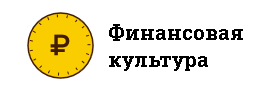 Fincult.info — информационно-просветительский ресурс, созданный Центральным банком Российской Федерации. Его цель — формирование финансовой культуры граждан. Финансовая культура — это больше, чем финансовая грамотность. Она предполагает не только знания, но и ответственное отношение к финансам, а также формирование и применение навыков управления личным бюджетом. Высокий уровень финансовой культуры — это важнейшее условие стабильного развития страны, от которого в конечном счете зависит и благополучие каждого гражданина. Сайт предназначен для широкой аудитории с разным уровнем знаний об экономике и разными финансовыми возможностями. В материалах сайта в простой форме, с некоторыми допущениями и упрощениями разбираются ситуации, с которыми может столкнуться каждый — от необходимости взять кредит и выбрать наиболее удачный вариант накопления денег до поиска оптимальной стратегии формирования будущей пенсии. Это не прямое руководство к действиям, а лишь вспомогательная информация, которую можно учитывать, чтобы не оказаться в неблагоприятной ситуации и не упустить из виду что-нибудь важное при принятии финансовых решений. Отдельный раздел fincult.info предназначен для преподавателей, методистов и волонтеров финансового просвещения. Обращаем ваше внимание, что представленная на данном сайте информация служит лишь просветительским целям. Единственным источником официальной информации Банка России является его официальный сайт cbr.ru Как с нами связатьсяВы можете воспользоваться формой обратной связи, чтобы задать вопрос или отправить свои замечания и предложения по работе сайта, либо написать на адрес: hello@fincult.info. Об использовании информации сайта fincult.infoВсе материалы сайта fincult.info могут быть воспроизведены в любых средствах массовой информации, интернет-сайтах или на любых иных носителях без каких-либо ограничений по объему и срокам публикации. Это разрешение в равной степени распространяется на газеты, журналы, радиостанции, телеканалы, сайты и страницы интернете. Единственным условием перепечатки и ретрансляции является ссылка на первоисточник. 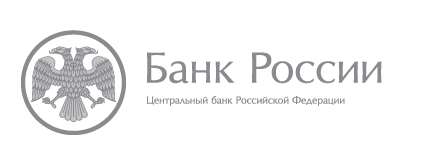 